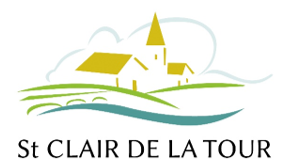 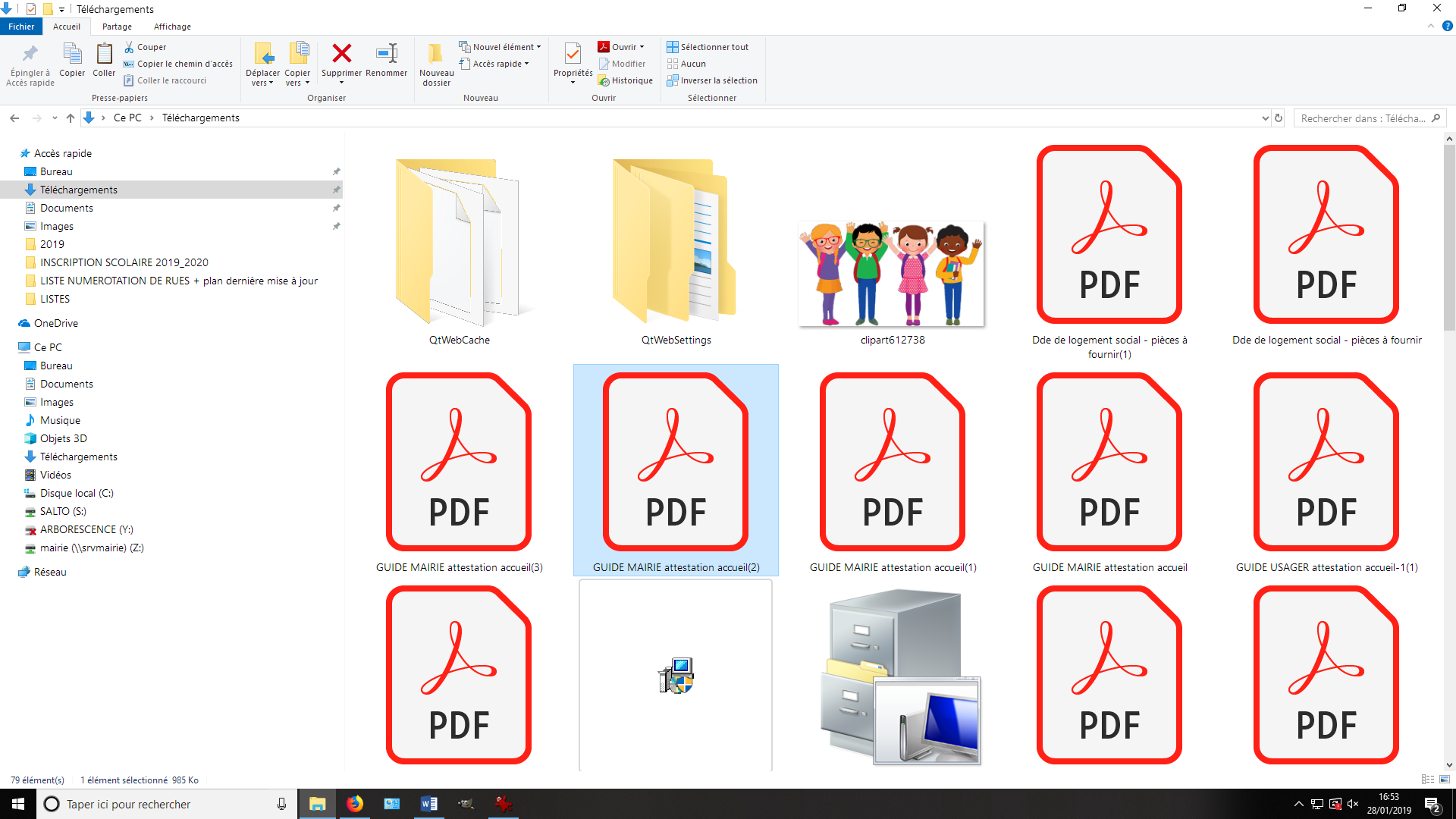 INSCRIPTIONS SCOLAIRES - 2022/2023Dans quel cas faut-il inscrire votre enfant ? Votre enfant est né en 2019 : il entre en petite section de maternelle.	
 Il entre en CP. 
 À la suite de votre déménagement, il va intégrer l'une des écoles de la commune. INSCRIPTION EN 3 ÉTAPES : 1. Télécharger le dossier d’inscription scolaire sur le site de la Mairie : www.stclairdelatour.comLa version papier est disponible en mairie (sur RDV : 04 74 97 14 53).2. Avant le 31 mars 2022, envoyer par mail à mairie@stclairdelatour.com : Le certificat de pré-inscription complété et signé par le responsable légal de l’enfant Le livret de famille (pages des parents et de l’enfant concerné),Un justificatif de domicile récent,Le certificat de radiation (si nécessaire).	Si le dossier est complet, vous recevrez un mail de confirmation.3. Pour finaliser le dossier d’inscription :L'adresse postale des écoles maternelle et élémentaire est : 2 place de la Mairie 38110 SAINT CLAIR DE LA TOUR.L'accès aux écoles se situe "Allée des Sports".ÉCOLE MATERNELLE DU CANAL Directrice : Sandrine MOULIN         04.74.97.05.66  /  ce.0381585s@ac-grenoble.frÉCOLE MATERNELLE DU CANAL Directrice : Sandrine MOULIN         04.74.97.05.66  /  ce.0381585s@ac-grenoble.frLes parents doivent contacter la Directrice de l’École Maternelle pour convenir d’un RDV.Fiche de renseignements (complétée et signée)Fiche d’urgence (complétée et signée)Carnet de santé de l’enfant2 photos d’identité de l’enfantLivret de familleAttestation de transport scolaire (car du midi et du soir)Certificat de radiation (si nécessaire)ÉCOLE ÉLÉMENTAIRE DU VILLAGE Directrice : Sylvie FRÉMY         04.82.20.00.29  /  ce.0382562d@ac-grenoble.frÉCOLE ÉLÉMENTAIRE DU VILLAGE Directrice : Sylvie FRÉMY         04.82.20.00.29  /  ce.0382562d@ac-grenoble.frLa Directrice de l’École Élémentaire vous contactera pour fixer le RDV.Livret de famille.Carnet de santé de l’enfant.Le livret scolaire (s’il est en votre possession).Certificat de radiation (si nécessaire),